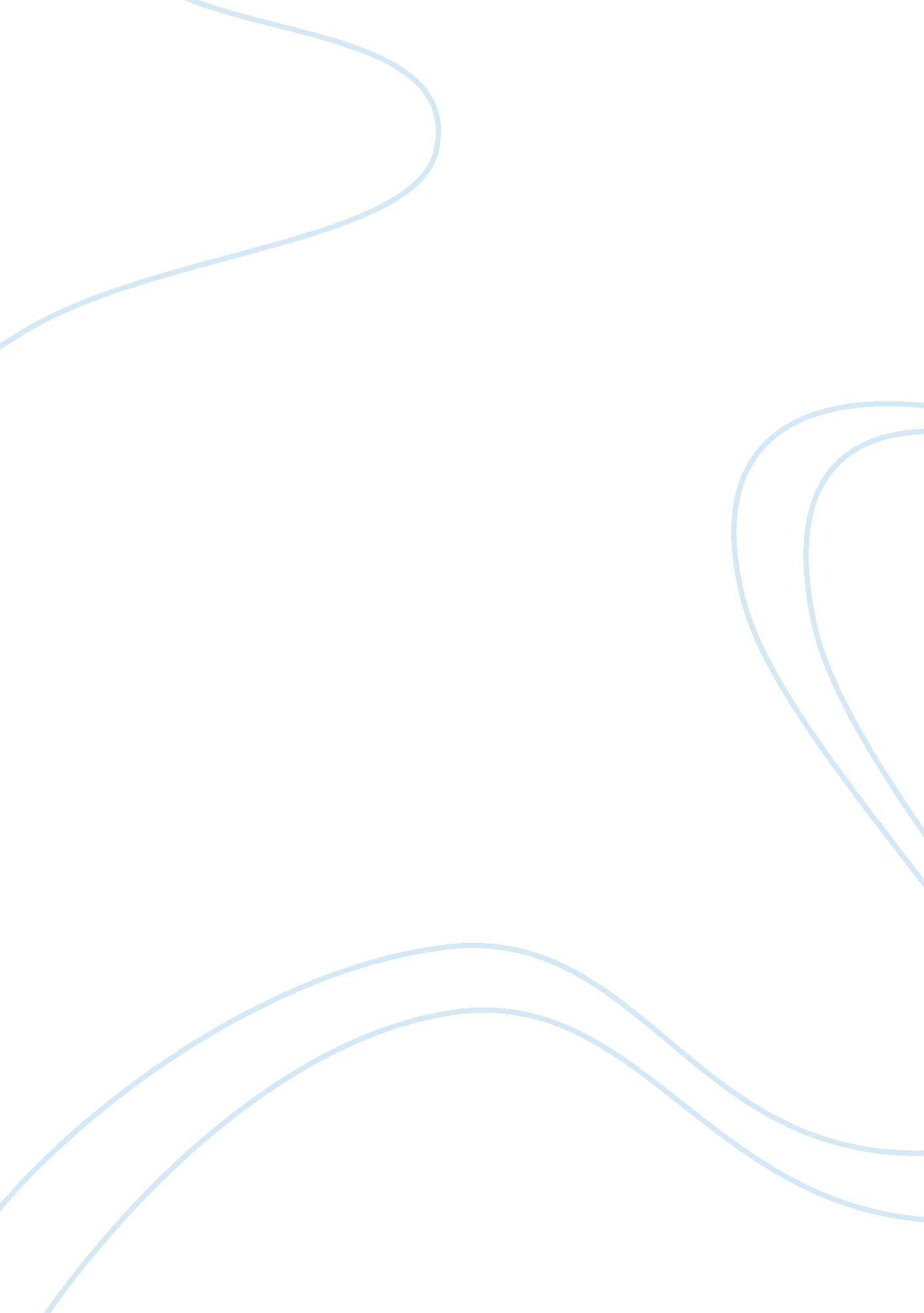 Renewable energy argumentative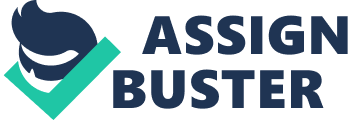 Renewable Energy is Best Michelle Johnson HUM/111 March 26, 2011 L. Flemister Renewable Energy is best America’s dependency on foreign oil is costing us more than just money; it costs us our clean air and potentially thousands of jobs in America. Our nation needs to create its own renewable energy. The dependency on other countries is crippling our economy. Drilling for oil in the United States is not the answer. We need to take better care of our planet and that each of us must reduce our carbon footprint. We can develop our own renewable energy and create less of an environmental burden. Investing our time and money in our own country is investing in our future and the future of our children. Harnessing wind and use natural gas for power is just one way to create renewable energy that our nation can create here in America. This is a commitment our nation must make. According to Michael Heiman and Barry Solomon “ this commitment is unlikely to be achieved without strong leadership and public education, particularly where low rates remain the primary objective. Heiman & Solomon, 2004) When writing a persuasive essay there are some bad habits that can hinder my thinking. The first is face saving. I want to think that I am doing everything I can to support a healthy environment, even though I know I could do more. It is a natural tendency to want to make myself look better to others. The second bad habit is conformity. It is very easy to want to “ stick with the crowd” and not discover my own views. Instead of creating my own ideas I take the words of others as my own beliefs. The third is resistance to change. Sticking to what I know is simple fear of the unknown is debilitating. In a persuasive essay I am attempting to change the views of my reader. I need to write with confidence and assertiveness, which I sometimes lack. To overcome these bad thinking habits I must understand what these bad habits are, recognizing when I use these bad habits, and then practice opening my mind to prevent them from hindering my thoughts. To control my face saving tendency I need to remember that mistakes happen, to take responsibility and earning from the experience. I must believe in change to be able to persuade my readers. To overcome the conformity in my thinking I must remember to be open to new ideas, being different is a part of life and creates the diversity we need. I need to do my own research and find my own creative thoughts, not accepting the thoughts of others as mine. Lastly, resistance to change is one of the hardest for me to overcome. I thrive on my routine and must learn that change is important to succeed professionally and academically. I must learn to be open to new ideas and determine if these new ideas can benefit me. I will need to dissect my own thinking and recognize when I may be hindering my creativity. Overcoming these bad thinking habits are going to be challenging. Taking on this challenge is going to benefit me. References Destouni, G. , & Frank, H. (June 3, 2010). Renewable Energy. Royal Swedish Academy of Sciences. doi: 10. 1007/s13280-010-0059-7 Heiman, M. , & Solomon, B. (2004). Power to the People: Electric Utility Restructuring. Annals of the Association of American Geographers, 94(1), 94-116. 